Agenda Zondag 7 maart, 10.00 uur da. W. Hordijk-van der Zwaag, AaldenHoe vind je Kerkomroep? Ga naar www.kerkomroep.nl, vul in: Noorderkerk Nieuw-Amsterdam – daarna 'enter', klik daarna op Nieuw-Amsterdam Drenthe, klik vervolgens op de datum  Wilt u ook een gift overmaken om het gemis van collecte opbrengsten te compenseren dan kan dat naar Bankrekeningnr. NL11RABO0344402916 t.n.v. Noorderkerk Nieuw-Amsterdam/Veenoord of naar Bankrekeningnr. NL65INGB0000807248 t.n.v. Diaconie Noorderkerk.NL91RABO0152244476 t.n.v. ActiviteitencommissieDank u welMededelingen voor de nieuwsbrief s.v.p. uiterlijk woensdag voor 18.00uur doorgeven aan: nieuwsbrief@noorderkerk.info			Nieuwsbrief 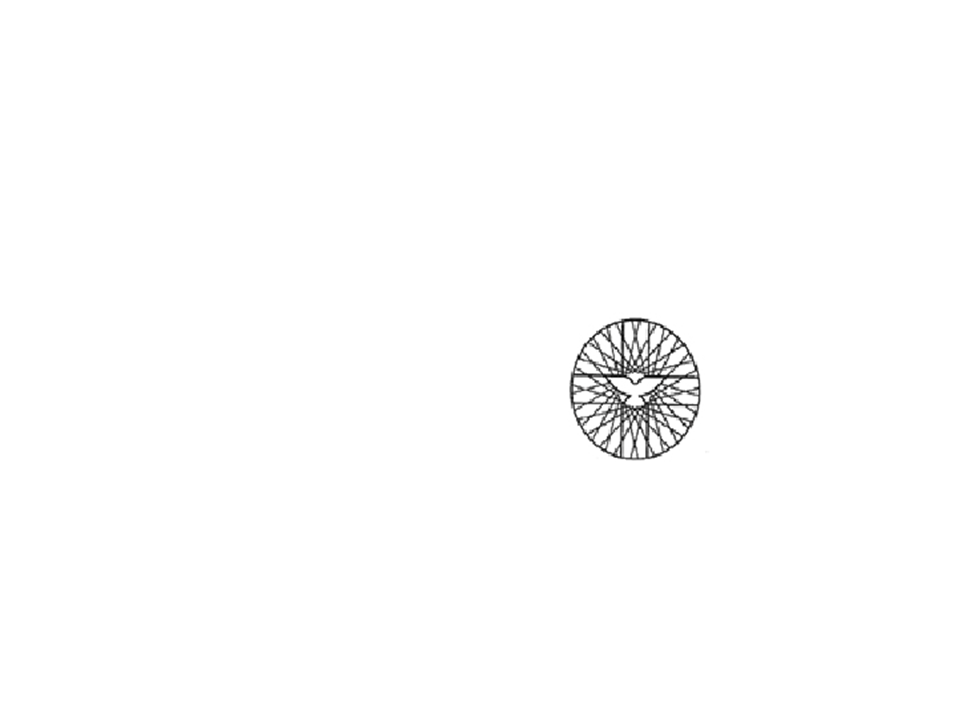 Zondag 7 maart 2021 			Noorderkerk		            De dienst is alleen onlineVoorganger: ds. E. van der MeulenOuderling: mw. Liesan Masselink Organist: mw. Ineke van TellingenKoster: Koen SeipCamera: Harold Mulder/Roald SeipBeamer: Mark PalsVerhaal kindernevendienst: Demi VosBloemendienst: Hilly DoekCollectes: Voorjaars Zending en orgelfondsOrgelspel	Welkom en mededelingen Intochtslied: Psalm 42:1 en 7 Alternatieve psalm 42: tekst: ds Troost via youtube:  https://www.youtube.com/watch?v=988X0L-PjfI Moment van stilteBemoediging en groetGedicht: Oefening van hoop (Marinus van den Berg) Lied: Lied 217:1,2,4 Gebed bij de opening van de SchriftenVerhalentrommel: kinderverhaal door kindernevendienstleidingSchriftlezing: I Koningen 19:9-18VerkondigingLied: Een toekomst vol van hoop (Sela) via Youtube:  https://www.youtube.com/watch?v=TRXHYZIf_UE (tekst: zie onderaan) Danken en voorbeden, afgesloten met het Onze VaderSlotlied: Lied 418:1,2 via youtube: https://www.youtube.com/watch?v=xaeRU4RFPR4 Heenzending en zegen, afgesloten met het orgelspel van Lied 415EEN TOEKOMST VOL VAN HOOPIn de nacht van strijd en zorgen kijken wij naar U omhoog,biddend om een nieuwe morgen, om een toekomst vol van hoop. Ook al zijn er duizend vragen,    al begrijpen wij U niet,             U blijft ons met liefde dragen, U die alles overziet.   U geeft een toekomst vol van hoop; dat heeft U aan ons beloofd.                       Niemand anders, U alleen, leidt ons door dit leven heen. U heeft ons geluk voor ogen. Jezus heeft het ons gebracht. Mens, als wij, voor ons gebrokenin de allerzwartste nacht.                  U bent God, de Allerhoogste,God van onbegrensde macht.Wij geloven en wij hopenop het einde van de nacht.Tekst: Hans Maat, muziek: Adrian Roest. © 2019 Stichting Sela MusicBeste gemeenteleden,De hoop is als de nachtelijke hemel: er is geen plekje zo donker of het oog, dat er enige tijd op gericht blijft, ontdekt ten slotte een ster (Octave Feuillet) Dit citaat vond ik in een boekje over ‘hoop’. Zondag gaat de kerkdienst daarover: waar hopen we op? En is er zoiets als christelijk hopen? Het bovenstaande citaat geeft ook iets van volhouden weer. Soms moet je het lang volhouden om een lichtpuntje te zien, maar ze zijn er zeker. Ook in deze Coronatijd. 8 maart komt het moderamen bij elkaar. Met de overige kerkenraadsleden communiceren we per mail. Op 8 maart is ook weer een persconferentie. Die zullen we tegelijkertijd beluisteren om te horen of er versoepelingen mogelijk zijn. We hopen heel erg dat we langzaamaan weer gemeenteleden kunnen toelaten bij de kerkdiensten, zeker als het Pasen wordt. We houden u op de hoogte. Komende woensdagavond is de derde vesper. Deze keer vanuit het Kruispunt in Erica. Deze woensdag is het ook bidstond. Voorganger: ds. H. Klaassens. Hij zal vesper en bidstond met elkaar verbinden. Thema: de vreemdeling onderdak bieden.Maandag 8 maart zit ik weer achter de kerk van 14.00 – 16.00 uur. Welkom voor een gesprek of een gebed. Een hoopvolle week gewenst!Ds. Elly v.d. MeulenBloemen: Deze zondag gaat er namens onze gemeente een bos bloemen naar een gemeentelid en worden gebracht door Hilly DoekAfgelopen zondag zijn de bloemen met een groet van de gemeente gebracht bij mw. A. Zantingh-Welink.Laten we in gebed en daad (waar mogelijk) met elkaar meeleven. Vespers: Op weg naar Pasen De gezamenlijke kerken van Kerken met Vaart (de kerken langs de Hoogeveense Vaart van Zwartemeer tot Veenoord) bieden daarom iets extra’s. Op de woensdagavonden zenden we een vesper (avondgebed met liederen en gebeden) uit, aan de hand van één van de zeven werken van barmhartigheid: de zieken bezoeken, de dorstigen te drinken geven, de vreemdeling onderdak bieden, de naakten kleden, de hongerigen te eten geven, de gevangen bezoeken, de doden begraven. 10 en 17 maart: vanuit het Kruispunt te Erica (via www.kerkdienstgemist.nl)24 en 31 maart: vanuit de Zuiderkerk te Nieuw-Amsterdam (via www.kerkdienstgemist.nl) De vespers beginnen on 19.30 uur en worden bij toerbeurt geleid door de predikanten en pastoraal werkers van de deelnemende gemeenten. We hopen dat u kijkt.Kerkbalans 2021De actie Kerkbalans, die dit jaar door corona anders verliep als in voorgaande jaren, heeft dit jaar ruim € 49.000,- opgebracht, iets meer dan vorig jaar Alle gemeenteleden die een bedrag hebben toegezegd en alle vrijwilligers die hebben meegewerkt aan de actie Kerkbalans bedankt namens de kerkenraad en de kerkrentmeesters.